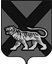 ТЕРРИТОРИАЛЬНАЯ ИЗБИРАТЕЛЬНАЯ КОМИССИЯ Партизанского РАЙОНА РешениеО Положении о дополнительной оплате труда (вознаграждении) членам избирательных комиссий Партизанского района с правом решающего голоса, работникам аппарата территориальной избирательной комиссии Партизанского района, выплате компенсаций членам избирательных комиссий с правом решающего голоса, освобожденным от основной работы на период подготовки и проведения выборовВ соответствии  со статьёй 57 Федерального закона  Российской Федерации «Об основных гарантиях избирательных прав и права на участие в референдуме граждан Российской Федерации», статьями 64, 65 Избирательного кодекса Приморского края1. Утвердить Положение о дополнительной оплаты труда (вознаграждении) членам избирательных комиссий Партизанского района с правом решающего голоса, работникам аппарата территориальной избирательной комиссии Партизанского района, выплате компенсаций членам избирательных комиссий с правом решающего голоса, освобожденным от основной работы на период подготовки и проведения выборов (прилагается).2. Разместить настоящее решение на официальном сайте  администрации Партизанского муниципального района в сети Интернет. Председатель комиссии							       Ж.А.ЗапорощенкоСекретарь  комиссии							       Т.И. МамоноваПОЛОЖЕНИЕ о дополнительной оплате труда (вознаграждении) членам избирательных комиссий Партизанского района с правом решающего голоса, работникам аппарата территориальной избирательной комиссии Партизанского района, выплате компенсаций членам избирательных комиссий с правом решающего голоса, освобожденным от основной работы на период подготовки и проведения выборов1. Настоящее положение разработано в соответствии со статьёй 57 Федерального закона  Российской Федерации «Об основных гарантиях избирательных прав и права на участие в референдуме граждан Российской Федерации», статьями 64, 65 Избирательного кодекса Приморского края.2. Членам избирательных комиссий Партизанского района с правом решающего голоса, работникам аппарата территориальной избирательной комиссии Партизанского района производится дополнительная оплата (вознаграждение) за работу в избирательной комиссии в период подготовки и проведения выборов.3. Членам избирательных комиссий с правом решающего голоса, освобожденным на основании представления территориальной избирательной комиссии Партизанского района от основной работы для подготовки и проведения выборов, выплачивается компенсация за период, в течение которого они были освобождены от основной работы (далее - компенсация).4. Размер компенсации членам избирательных комиссий с правом решающего голоса, освобожденным от основной работы для подготовки и проведения выборов, устанавливается за полный месяц работы в комиссии при 40-часовой пятидневной рабочей неделе.При этом размер компенсации за один день работы в будние дни (любые 8 рабочих часов в период с 6-00 до 22-00) определяется путем деления средней заработной платы, исчисленной за фактически отработанное время за 12 календарных месяцев, предшествующих освобождению от основной работы на 20,5 рабочих дней.Член избирательной комиссии, освобожденный от основной работы для подготовки и проведения выборов на основании представления территориальной избирательной комиссии Партизанского района, представляет в комиссию заверенную копию приказа с основного места работы об освобождении от работы и справку о размере его средней заработной платы, исчисленной за фактически отработанное время за 12 календарных месяцев, предшествующих освобождению от основной работы, по форме согласно приложению N 1 к настоящему Положению.Выплата компенсации членам избирательных комиссий с правом решающего голоса производится не реже одного раза в месяц при условии представления ими в избирательную комиссию вышеуказанных документов и на основании графика работы членов избирательной комиссии и сведений о фактически отработанном времени по формам согласно приложениям N 2 и 3 к настоящему Положению, а также в соответствии со сметой расходов соответствующей избирательной комиссии.5. Размер дополнительной оплаты труда членам избирательных комиссий, работающих не на постоянной (штатной) основе устанавливается территориальной избирательной комиссией Партизанского района за счет и в пределах средств, выделенных из соответствующих бюджетов на подготовку и проведение  выборов.Дополнительная оплата труда членам избирательных комиссий, работающих не на постоянной (штатной) основе, устанавливается за один час работы в комиссии в будние дни с 6-00 до 22-00.Оплата труда за работу в комиссии в ночное время (с 22-00 до 6-00), субботние, воскресные (в том числе в день голосования), нерабочие праздничные дни производится в двойном размере за счет и в пределах средств бюджета, выделенных соответствующей комиссии на компенсацию, дополнительную оплату труда (вознаграждение).Дополнительная оплата труда членам избирательных комиссий с правом решающего голоса, работающим в комиссии не на постоянной (штатной) основе, в том числе участковых избирательных комиссий, выплачивается на основании графика работы членов избирательной комиссии по форме согласно приложению N 2 к настоящему Положению и сведений о фактически отработанном в комиссии времени по форме согласно приложению № 3 к настоящему Положению, а также сметы расходов соответствующей избирательной комиссии. Сроки выплат дополнительной оплаты труда членам избирательных комиссий устанавливаются решением соответствующей избирательной комиссии.6. Избирательные комиссии ведут ежемесячно учет сведений о фактически отработанном времени, за которое выплачивается компенсация, дополнительная оплата труда, по форме согласно приложению N 3 к настоящему Положению. Председатель избирательной комиссии информирует ее членов о данных, содержащихся в сведениях о фактически отработанном времени, на заседании комиссии.7. Члены территориальной  избирательной  комиссии Партизанского района, являющейся  юридическим лицом, работники аппарата территориальной  избирательной  комиссии Партизанского района на основании решения избирательной комиссии или распоряжения председателя комиссии могут привлекаться к работе в ночное время (с 22-00 до 6-00), в субботние и воскресные (в том числе в день голосования), нерабочие праздничные дни.Дополнительная оплата труда за работу в ночное время, в субботние и воскресные (в том числе в день голосования), нерабочие праздничные дни вышеуказанным членам территориальной  избирательной  комиссии Партизанского района и работникам аппарата территориальной  избирательной  комиссии Партизанского района производится в двойном размере и выплачивается на основании отдельного табеля учета рабочего времени исходя из ежемесячного размера оплаты труда, установленного по соответствующей должности нормативными правовыми актами Российской Федерации и Приморского края (за исключением премий по итогам работы за квартал, год и за выполнение особо важных и сложных заданий, всех видов материальной помощи, а также других разовых выплат). При этом по желанию членов комиссии и работников аппарата комиссии за фактически отработанное время им может предоставляться дополнительное время отдыха, не подлежащее оплате, а оплата за работу в этом случае производится в одинарном размере.Оплата за работу в указанные периоды производится за счет средств, выделенных территориальной  избирательной  комиссии Партизанского района на подготовку и проведение выборов из соответствующего бюджета.8. Выплата компенсации и дополнительная оплата труда за счет средств, выделенных на подготовку и проведение выборов, после сдачи избирательной комиссией отчета о поступлении и расходовании средств соответствующего бюджета, выделенных на подготовку и проведение выборов, не производятся.9. Членам избирательной комиссии с правом решающего голоса, работникам аппарата избирательной комиссии Партизанского района может выплачиваться вознаграждение (премия) за активную работу по подготовке и проведению выборов. Вознаграждение (премия) председателям территориальной избирательной комиссии Партизанского района, участковых избирательных комиссий выплачивается после сдачи ими в соответствующую вышестоящую избирательную комиссию отчетов о поступлении и расходовании средств соответствующего бюджета, выделенных на подготовку и проведение выборов.Вознаграждение (премия) иным членам территориальной, участковых избирательных комиссий выплачивается на основании решения соответствующей избирательной комиссии, работникам аппарата территориальной избирательной комиссии Партизанского района – на основании распоряжения председателя комиссии в пределах средств, выделенных соответствующей избирательной комиссии на выплату компенсации и дополнительную оплату труда.За работу в период избирательной кампании общая сумма вознаграждений (премий) члену избирательной комиссии, не работающему в ней на постоянной (штатной) основе, выплачивается в размере не более 150 процентов от суммы дополнительной оплаты труда, выплаченной ему за фактически отработанное в комиссии время.Председателю территориальной избирательной комиссии Партизанского района,  работнику аппарата территориальной  избирательной  комиссии Партизанского района общая сумма вознаграждений (премий) за весь период избирательной кампании выплачивается в размере не более 150 процентов от ежемесячного размера оплаты труда, установленного по соответствующей должности нормативными правовыми актами субъекта Российской Федерации (за исключением премий по итогам работы за квартал, год и за выполнение особо важных и сложных заданий, всех видов материальной помощи, а также других разовых выплат).Вознаграждение (премия) председателю территориальной избирательной комиссии Партизанского района, работнику аппарата территориальной  избирательной  комиссии Партизанского района, выплачивается за счет средств бюджета, выделенных территориальной  избирательной комиссии Партизанского района на подготовку и проведение выборов.10. В участковых избирательных комиссиях в день голосования членам этих избирательных комиссий с правом решающего голоса выплачиваются средства на питание из расчета 186 рублей на человека за счет средств, выделенных комиссии на подготовку и проведение выборов.В территориальной избирательной комиссии Партизанского района, по решению комиссии членам избирательной комиссии с правом решающего голоса, а также работникам аппарата, обеспечивающим работу комиссии в день голосования, в этот день также выплачиваются средства на питание из расчета 186 рублей на человека за счет средств, выделенных на подготовку и проведение выборов. Средства бюджета, выделенные избирательным комиссиям на подготовку и проведение выборов, не могут быть направлены на выплаты на питание иным лицам.Размер средств на питание ежегодно индексируется в соответствии с нормативными правовыми актами Приморского края. 11. Специалистам (в том числе руководителям) государственных и иных органов и учреждений, работающим в составе контрольно-ревизионных служб при территориальной избирательной комиссии Партизанского района, может выплачиваться вознаграждение за активную работу в период избирательной кампании за счет средств соответствующего бюджета, выделенных на подготовку и проведение муниципальных выборов. Такое вознаграждение осуществляется на основании решения территориальной избирательной комиссии Партизанского района и представления руководителя контрольно-ревизионной службы с учетом вклада конкретного специалиста в работу контрольно-ревизионной службы. Вознаграждение специалисту контрольно-ревизионной службы выплачивается за весь период избирательной кампании в размере не более трех должностных окладов работника  аппарата территориальной избирательной комиссии Партизанского района.12.  Налогообложение сумм выплат компенсации и дополнительной оплаты труда (вознаграждения), выплат штатным работникам территориальной избирательной комиссии Партизанского района, выплат на питание членам избирательных комиссий с правом решающего голоса, а также выплат другим физическим лицам из средств, выделенных избирательным комиссиям на подготовку и проведение выборов, в части исчисления и уплаты страховых взносов и налога на доходы с физических лиц, осуществляется в соответствии с действующим  законодательством.                                                                                                                  Приложение № 1
                                                                                                                 к Положению, утвержденному                                                                                                                   решением территориальной                                                                                                                избирательной комиссии                                                                                                              Партизанского района                                                                                                                 от 23.05.2014 № 284/76-3СПРАВКАДана  (указать полностью фамилию, имя, отчество освобожденного работника)в том, что размер его (ее) средней заработной платы, исчисленной за фактически отработанное время за 12 календарных месяцев, предшествующих освобождению от основной работы для выполнения обязанностей члена избирательной комиссии с правом решающего голоса в период подготовки и проведения выборов Справка дана для представления в  (полное наименование избирательной комиссии)Руководитель
предприятия (организации)М.П.23.05.2014с.Владимиро-Александровское     № 284/76-3  УТВЕРЖДЕНОрешением территориальнойизбирательной комиссии  Партизанского района от  23.05.2014 №  284/76-3(приказ об освобождении от“”20г. №),составилрублейкоп. в месяц.(сумма прописью)(полное наименование
предприятия (организации))(подпись)(расшифровка подписи)Главный бухгалтер(подпись)(расшифровка подписи)“”20г.